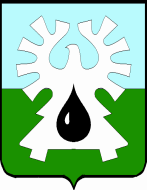 ГОРОДСКОЙ ОКРУГ УРАЙХАНТЫ-МАНСИЙСКОГО АВТОНОМНОГО ОКРУГА – ЮГРЫДУМА ГОРОДА УРАЙПРОТОКОЛзаседания Думы города Урай седьмого созыва24.11.2022                                                                                                           №1409-00 час.Председательствующий: Величко А.В.– председатель  Думы города Урай.  Приняли участие На заседании присутствует 16 депутатов, имеется 4 доверенности отсутствующих депутатов (прилагаются).  Четырнадцатое заседание Думы города Урай седьмого созыва является правомочным.На заседании присутствовали:	В период с 28.10.2022 по 23.11.2022 Думой города Урай в заочной форме принято решение Думы города Урай №118 от 02.11.2022«Об отдельных вопросах осуществления  бюджетного процесса в городском округе Урай Ханты-Мансийского автономного округа – Югры»;Результат голосования: «за» - 12, не приняли участие в голосовании - 8 (решение и лист опроса прилагаются).Председательствующий: Предложил депутатам Думы принять проект повестки четырнадцатого заседания Думы города Урай за основу. Поставил предложение на голосование.РЕШИЛИ: Принять проект повестки четырнадцатого заседания Думы города Урай седьмого созыва за основу.Результат голосования: единогласно. Председательствующий: Поставил на голосование предложение об утверждении повестки четырнадцатого заседания Думы города Урай седьмого созыва в целом. РЕШИЛИ: Утвердить повестку четырнадцатого заседания Думы города Урай седьмого созыва в целом:Результат голосования: единогласно. РЕШИЛИ: Утвердить регламент работы четырнадцатого заседания Думы города Урай: -  докладчикам по всем вопросам повестки - до  10 минут;-  установить время для вопросов докладчику – до 10 минут;-  выступающим в прениях (выступления) - до 3 минут (по одному и тому же вопросу не более двух раз);- установить время для выступлений всех депутатов по существу рассматриваемого вопроса  – до 10 минут;-  через 1,5 часа работы перерыв на 20 минут.Результат голосования: единогласно.Вопросы докладчику поступили от: Насибуллина Л.Ф.: О выплате заработной платы в бюджетных учреждениях города. Баев С.А., председатель комиссии по бюджету озвучил решение комиссии.Выступили:Сафонов А.Н. задал вопрос главе города Закирзянову Т.Р.: 1. О выделении денежных средств из бюджета города на приобретение жилья.2. Об оставшейся сумме денежных средств при исполнении бюджета города за 9 месяцев на обслуживание дорог. Председательствующий сделал замечание депутату Сафонову А.Н. о соблюдении Регламента Думы при рассмотрении вопроса на заседании Думы города Урай.Закирзянов Т.Р.: Дал пояснение. Насибуллин Л.Ф.: О работе администрации города с бюджетом города, в части получения дотаций из округа. Баев С.А., председатель комиссии по бюджету озвучил решение комиссии.Баев С.А., председатель комиссии по бюджету озвучил решение комиссии.Борисова А.В., заместитель председателя комиссии по вопросам местного самоуправления озвучила решение комиссии.Выступил: Насибуллин Л.Ф.: О благоустройстве города в летний период. Председательствующий предложил установить срок рассмотрения данной рекомендации Думы города. Вопросы докладчику поступили от: Будункевича И.Д.: Как часто проводится контроль питания в лагерях с дневным пребыванием детей в период каникулярного отдыха?Зайцева Л.В.: Дала пояснение. Акчурина М.Р.: О проблемах организации отдыха детей и подростков в период оздоровительной кампании. Зайцева Л.В.: Дала пояснение. Насибуллина Л.Ф.: 1. Сколько детей с ограниченными возможностями здоровья получило услугу по оздоровительному отдыху?2. Об организационных вопросах расселения детей в лагерях за пределами города.3. Об освещении в средствах массовой информации отдыха урайских детей и подростков в лагерях за пределами города.    4. Об участии депутатов Думы города в приемке городских лагерей с дневным пребыванием детей. Зайцева Л.В.: Дала пояснение. Величко А.В.: О переданных функциях Ресурсного центра системы образования в Управление образования администрации города. Зайцева Л.В.: Дала пояснение. Бусарева Е.А.,  председатель комиссии по социальной политике озвучила решение комиссии.Выступила: Борисова А.В.: Выразила слова благодарности Управлению образования администрации города за высокую организацию отдыха детей и подростков в летний период. Вопросы докладчику поступили от: Кукушкина А.В.: О сроке предоставления результатов анализа согласно рекомендации Думы города от 27.10.2022. Неводничкова М.А.: Дала пояснение. Бусарева Е.А.,  председатель комиссии по социальной политике озвучила решение комиссии.Борисова А.В., заместитель председателя комиссии по вопросам местного самоуправления озвучила решение комиссии.Выступили: Насибуллин Л.Ф.: Об урегулировании вопроса компенсации расходов лицам, взявшим на себя обязанности по установлению памятников (надгробий) гражданам, которые были удостоены почетного звания «Почетный гражданин».Борисова А.В., заместитель председателя комиссии по вопросам местного самоуправления озвучила решение комиссии.Борисова А.В., заместитель председателя комиссии по вопросам местного самоуправления озвучила решение комиссии.Баев С.А., председатель комиссии по бюджету озвучил решение комиссии.Вопросы докладчику поступили от: Насибуллина Л.Ф.: 1. Какие меры принимаются по  энергоэффективности на объектах жилищно-коммунального хозяйства в рамках подготовки к осенне-зимнему периоду?2. О модернизации котельного оборудования и замене инженерных коммуникаций АО «Урайтеплоэнергия».Лаушкин О.А.: Дал пояснение. Величко А.В.: О стратегии по реализация программы энергоэффективности в городе. Лаушкин О.А.: Дал пояснение. Закирзянов Т.Р.: О сроках разработки стратегии по реализация программы энергоэффективности в городе. Сафонова А.Н.: 1. Об объеме замены аварийных и ветхих сетей в городе.2. О количестве аварийных ситуаций за период подготовки объектов жилищно-коммунального комплекса г. Урай к осенне-зимнему периоду.Лаушкин О.А.: Дал пояснение. Борисова А.В., заместитель председателя комиссии по вопросам местного самоуправления озвучила решение комиссии.Выступили:Акчурин М.Р.: Выразил слова благодарности Управлению жилищно-коммунального хозяйства города за работу по подготовке объектов жилищно-коммунального комплекса г. Урай к осенне-зимнему периоду. Председательствующий поставил на голосование рекомендацию Думы города: «Рекомендовать администрации города разработать стратегию по реализации программы энергоэффективности в городе Урай и заслушать информации о выполнении рекомендации на заседании Думы города в апреле 2023 года».Выступили: Насибуллин Л.Ф.: 1. О трудовых отношениях Уткина М. В. 2. О развитии культуры в городе и кадровой перестановке в МАО «Культура».Закирзянов Т.Р.: Дал пояснение.  Акчурин М.Р.: О профессионализме сотрудников трудового коллектива КЦК «Юность Шаима». Миникаев Р.Ф.: О приеме жителей города на избирательных участках депутатами 24.11.2022.Ребякин Е.А. и Кочемазов А.В.: О проблемах вывоза мусора и несанкционированных свалках на своих избирательных участках. Закирзянов Т.Р.: Дал пояснение.Насибуллин Л.Ф.: О строительстве дороги в сторону Тюмени. Председательствующий                                                               А.В. Величко   депутаты:    Акчурин М.Р.,Анваров И.Р.,Баев С.А.,Борисова А.В.,Будункевич И.Д.,Бусарева Е.А.,Гайсин И.Г., Жуков Е.В.,Жигарев Е.В.,Кочемазов А.В.,Кукушкин А.В.,Миникаев Р.Ф.,Насибуллин Л.Ф.,Ребякин Е.А.,Сафонов А.Н.Отсутствовали депутаты:Бабенко А.В.- уважительная причина (доверенность Кочемазову А.В.),Мунарев И.С.- уважительная причина (доверенность Миникаеву Р.Ф.),Овденко Н.Б.- уважительная причина (доверенность Миникаеву Р.Ф.),Павликов Д.Н. - уважительная причина (доверенность Баеву С.А.).Закирзянов Т.Р.  -глава города Урай,Ашихмин А.Ю.-первый заместитель главы города Урай, Волошин Г.Г.-заместитель главы города Урай,Подбуцкая Е.Н.-заместитель главы города Урай, Неводничкова М. А.-начальник Управления социальной защиты населения по городу Ураю Департамента социального развития ХМАО – Югры,Хусаинов Р.А.-исполняющий обязанности заместителя главы города Урай, Емшанова Н. В.-начальник управления по развитию местного самоуправления администрации города Урай,Лаушкин О.А.-начальник  МКУ «Управление жилищно-коммунального хозяйства г.Урай»,Минибаева Н.В.-исполняющий обязанности начальника управления экономического развития администрации города Урай,Куницына М.С.  -начальник правового управления администрации города Урай,Мядель И.А.-председатель Контрольно-счетной палаты города Урай,Якименко А.П. -прокурор города Урай,Чемогина Л.Л.-руководитель аппарата Думы города Урай, Иноземцева Н.М.-пресс-секретарь председателя Думы города Урай,Николаева В.В. -специалист-эксперт аппарата Думы города Урай.СЛУШАЛИ:О повестке четырнадцатого заседания Думы города Урай седьмого созыва.О повестке четырнадцатого заседания Думы города Урай седьмого созыва.Докладчик:Величко Александр Витальевич, председатель Думы города Урай.Отчет об исполнении бюджета городского округа Урай Ханты-Мансийского автономного округа - Югры за 9 месяцев 2022 года.Докладчик: Хусаинова Ирина Валериевна, председатель Комитета по финансам администрации города Урай.           1) О внесении изменений в бюджет городского округа Урай Ханты-Мансийского автономного округа Югры на 2022 год и на плановый период 2023 и 2024 годов. 2) О предложениях о внесении изменений в муниципальные программы на 2022 год.  Докладчик: Хусаинова Ирина Валериевна, председатель Комитета по финансам администрации города Урай.      О Положении о налоговых льготах в городском округе Урай Ханты-Мансийского автономного округа – Югры. Докладчик: Хусаинова Ирина Валериевна, председатель Комитета по финансам администрации города Урай.      О выполнении плана благоустройства города Урай на 2022 г.Докладчик: Гробовец Владимир Анатольевич, директор муниципального казенного учреждения «Управление капитального строительства города Урай».Об итогах летней оздоровительной кампании 2022.Докладчик: Зайцева Лариса Викторовна, начальник Управления образования администрации города Урай.О выполнении  рекомендации Думы города от 27.10.2022 Управлению социальной защиты населения по городу Ураю по  организации сопровождения маломобильных граждан. Докладчик: Неводничкова Марина Александровна, начальник Управления социальной защиты населения по г. Ураю Департамента социального развития ХМАО – Югры.О выполнении  рекомендации Думы города от 21.07.2022 года администрации города о выплатах для лиц, имеющих награды и звания г. Урай, предусмотренных действующим Положением о наградах и званиях г. Урай.Докладчик: Емшанова Наталья Викторовна, начальник управления по развитию местного самоуправления администрации г. Урай.О внесении изменений в Порядок материально-технического и организационного обеспечения деятельности органов местного самоуправления. Докладчик: Емшанова Наталья Викторовна, начальник управления по развитию местного самоуправления администрации г. Урай. О выполнении рекомендации Думы города от 26.11.2020 года о промежуточных результатах мониторинга показателей оценки эффективности деятельности органов местного самоуправления г. Урай за 9 месяцев 2022 года.Докладчик: Минибаева Наталья Владимировна, исполняющий обязанности начальника управления экономического развития администрации г. Урай.О реализации права на участие в осуществлении государственных полномочий по финансовому обеспечению социальной поддержки (обеспечению новогодними подарками) отдельных категорий несовершеннолетних.Докладчик:  Подбуцкая Елена Николаевна, заместитель главы города Урай.Отчет о подготовке объектов жилищно-коммунального комплекса г. Урай к осенне-зимнему периоду 2022-2023 годов (с учетом рекомендации Думы городам от 22.11.2018г.).Докладчик: Лаушкин Олег Александрович, начальник  МКУ «Управление жилищно-коммунального хозяйства г.Урай».Разное.СЛУШАЛИ:О регламенте работы четырнадцатого заседания Думы  города Урай.О регламенте работы четырнадцатого заседания Думы  города Урай.Докладчик:Величко Александр Витальевич, председатель Думы города Урай.СЛУШАЛИ 1:Отчет об исполнении бюджета городского округа Урай Ханты-Мансийского автономного округа - Югры за 9 месяцев 2022 года.Докладчик: Хусаинова Ирина Валериевна, председатель Комитета по финансам администрации города Урай.           РЕШИЛИ:Принять информацию об отчете об исполнении бюджета городского округа Урай Ханты-Мансийского автономного округа - Югры за 9 месяцев 2022 года к сведению.Результат голосования: «За» - 14 депутатов; «Против»- 2 депутата (Насибуллин Л.Ф., Кукушкин А.В.)(Решение прилагается) СЛУШАЛИ 2:1) О внесении изменений в бюджет городского округа Урай Ханты-Мансийского автономного округа Югры на 2022 год и на плановый период 2023 и 2024 годов. 2) О предложениях о внесении изменений в муниципальные программы на 2022 год.  Докладчик: Хусаинова Ирина Валериевна, председатель Комитета по финансам администрации города Урай.      РЕШИЛИ:1. Принять проект решения в целом.Результат голосования: единогласно. 2. Информацию о предложениях о внесении изменений в муниципальные программы на 2022 год принять к сведению. Результат голосования: единогласно.(Решения прилагаются) СЛУШАЛИ 3:О Положении о налоговых льготах в городском округе Урай Ханты-Мансийского автономного округа – Югры. Докладчик: Хусаинова Ирина Валериевна, председатель Комитета по финансам администрации города Урай.      РЕШИЛИ:Принять проект решения в целом.Результат голосования: единогласно.(Решение прилагается)СЛУШАЛИ 4:О выполнении плана благоустройства города Урай на 2022 год.Докладчик: Гробовец Владимир Анатольевич, директор муниципального казенного учреждения «Управление капитального строительства города Урай». (Информация прилагается)                      РЕШИЛИ:1. Принять информации к сведению.Результат голосования: единогласно. 2. Рекомендовать администрации города в срок до апреля 2023 года  проработать механизм содержания вновь вводимых объектов благоустройства  с момента ввода и до конца текущего года.Результат голосования: единогласно. СЛУШАЛИ 5:Об итогах летней оздоровительной кампании 2022 года.Докладчик: Зайцева Лариса Викторовна, начальник Управления образования администрации города Урай. (Информация прилагается)                      РЕШИЛИ:1. Информацию принять к сведению.Результат голосования: единогласно.2.Рекомендовать администрации города:1) организовать в городе отдых детей с оказанием оздоровительных процедур в лагерях с дневным пребыванием;2) проработать вопрос организации в летний период палаточного оздоровительного отдыха детей в этнографическом комплексе «Силава»;3)  направлять специалистов Управления образования в лагеря, предоставляющие отдых детям и подросткам в летний период за пределами города, с целью проверки условий проведения этого отдыха.Результат голосования: единогласно. СЛУШАЛИ 6:О выполнении  рекомендации Думы города от 27.10.2022 Управлению социальной защиты населения по городу Ураю по  организации сопровождения маломобильных граждан. Докладчик: Неводничкова Марина Александровна, начальник Управления социальной защиты населения по г. Ураю Департамента социального развития ХМАО – Югры.(Информация прилагается)                      РЕШИЛИ:1. Информацию принять к сведению.Результат голосования: единогласно. 2. Рекомендацию Думы города Урай от 27.10.2022г оставить на контроле и заслушать  Управление социальной защиты населения по городу Ураю на заседании Думы в марте 2023 года о выполнении данной рекомендации.Результат голосования: «За» -15 депутатов, «Против» - 1 депутат (Кукушкин А.В.). СЛУШАЛИ 7:О выполнении  рекомендации Думы города от 21.07.2022 года администрации города о выплатах для лиц, имеющих награды и звания г. Урай, и предусмотренных действующим Положением о наградах и званиях г. Урай.Докладчик: Емшанова Наталья Викторовна, начальник управления по развитию местного самоуправления администрации г. Урай.(Информация прилагается)                      РЕШИЛИ:1. информацию принять к сведению.Результат голосования: единогласно.2. рекомендацию Думы города от 21.07.2022 оставить на контроле и о выполнении рекомендации заслушать администрацию города  в сентябре 2023 года. Результат голосования: единогласно. СЛУШАЛИ 8:О внесении изменений в Порядок материально-технического и организационного обеспечения деятельности органов местного самоуправления. Докладчик: Емшанова Наталья Викторовна, начальник управления по развитию местного самоуправления администрации г. Урай.РЕШИЛИ:Принять проект решения в целом.Результат голосования: единогласно. (Решение прилагается)СЛУШАЛИ 9:О выполнении рекомендации Думы города от 26.11.2020 года о промежуточных результатах мониторинга показателей оценки эффективности деятельности органов местного самоуправления г. Урай за 9 месяцев 2022 года.Докладчик: Минибаева Наталья Владимировна, исполняющий обязанности начальника управления экономического развития администрации г. Урай. (Информация прилагается)                      РЕШИЛИ:информацию принять к сведению.Результат голосования: «За»- 15 депутатов, «Против»- 1 депутат (Кукушкин А.В.).СЛУШАЛИ 10:О реализации права на участие в осуществлении государственных полномочий по финансовому обеспечению социальной поддержки (обеспечению новогодними подарками) отдельных категорий несовершеннолетних.Докладчик:  Подбуцкая Елена Николаевна, заместитель главы города Урай.РЕШИЛИ:Принять проект решения в целом.Результат голосования: единогласно. (Решение прилагается)СЛУШАЛИ 11:Отчет о подготовке объектов жилищно-коммунального комплекса г. Урай к осенне-зимнему периоду 2022-2023 годов (с учетом рекомендации Думы городам от 22.11.2018г.).Докладчик: Лаушкин Олег Александрович, начальник  МКУ «Управление жилищно-коммунального хозяйства г.Урай».(Информация прилагается)                      РЕШИЛИ:1. Принять информации к сведению.Результат голосования: единогласно. 2. Рекомендовать администрации города разработать стратегию по реализации программы энергоэффективности в городе Урай и заслушать информации о выполнении  рекомендации на заседании Думы города в апреле 2023 года. Результат голосования: единогласно. СЛУШАЛИ 12:Разное. 